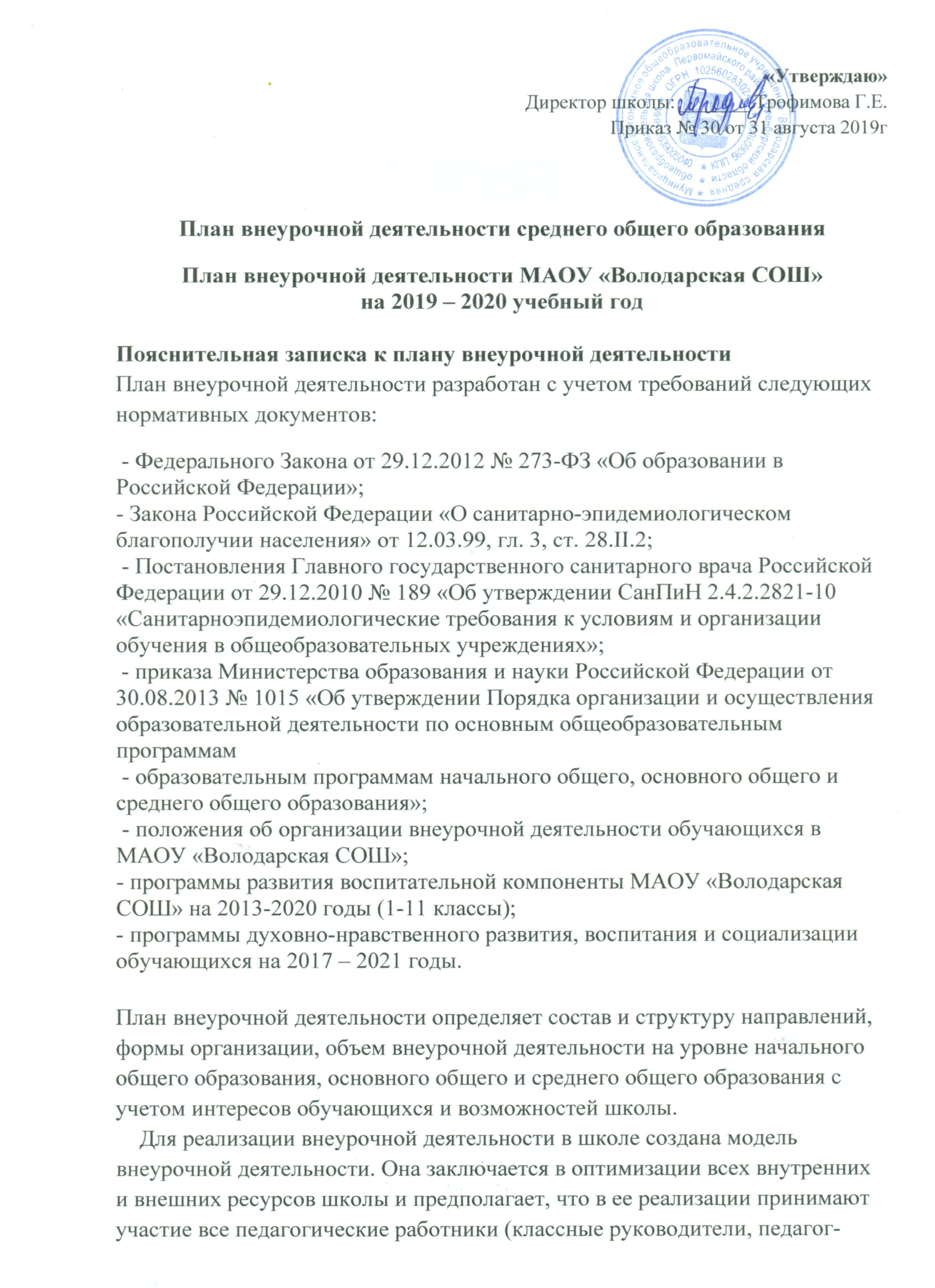 психолог, учителя предметники) в соответствии с должностными обязанностями квалификационных характеристик должностей работников образования. Координирующую роль выполняет классный руководитель, который в соответствии со своими функциями и задачами: - взаимодействует с педагогическими работниками, администрацией МАОУ «Володарская СОШ», педагогами учреждений дополнительного образования; - организует в классе образовательный процесс, оптимальный для развития положительного потенциала личности обучающихся в рамках деятельности общешкольного коллектива;- организует систему отношений через разнообразные формы воспитывающей деятельности коллектива класса, в том числе, через органы самоуправления; - организует социально значимую, творческую деятельность обучающихся; - ведёт учёт посещаемости занятий внеурочной деятельности. Преимущества данной модели состоят в минимизации финансовых расходов на внеурочную деятельность, создании единого образовательного и методического пространства в образовательном учреждении, содержательном и организационном единстве всех его структурных подразделений. Внеурочная деятельность как составная часть основной образовательной программы школы является образовательной деятельностью, осуществляемой в формах, отличных от классно-урочной системы обучения. Целью внеурочной деятельности является создание условий для проявления и развития обучающимися своих интересов на основе свободного выбора, для проявления самостоятельности и инициативы, ответственности, постижения духовно-нравственных ценностей и культурных традиций, содействие в обеспечении достижения ожидаемых результатов обучающихся школы в соответствии с основной образовательной программой начального общего образования. Задачи: - создание условий для наиболее полного удовлетворения потребностей и интересов обучающихся; - формирование системы знаний, умений, навыков в избранном направлений деятельности; - развитие опыта творческой деятельности, творческих способностей; - создание условий для реализации приобретенных знаний, умений и навыков; - формирование культуры общения учащихся, осознания ими необходимости позитивного общения со взрослыми и сверстниками; - воспитание у обучающихся гражданственности, уважения к правам и свободам человека, любви к Родине, природе, семье.    При планировании организации внеурочной деятельности учитываются следующие принципы: - свободный выбор обучающимся видов и сфер деятельности; - ориентация на личностные интересы, потребности, способности обучающегося; - возможность свободного самоопределения и самореализации; - единство обучения, воспитания, развития; - практико-деятельностная основа образовательного процесса. Кадровые и материально-технические условия для реализации внеурочной деятельности в МАОУ «Володарская СОШ»Педагогические работники МАОУ «Володарская СОШ» имеют базовое педагогическое образование, соответствующее профилю преподаваемых дисциплин, систематически занимаются научно-методической деятельностью. Материально-технические условия образовательного учреждения обеспечивают организацию всех видов деятельности младших школьников в соответствии с санитарно-эпидемиологическими и противопожарными нормами и правилами. В школе оборудованы: кабинет информатики, учебные кабинеты оснащены интерактивными досками и проекторами; все кабинеты подключены к школьной локальной сети и имеют выход в Интернет; разработан собственный сайт; функционируют два  спортивных зала, обновлён и пополнен библиотечный фонд, обновлено и пополнено программно-информационное обеспечение. Созданы дополнительные условия для укрепления здоровья обучающихся: кабинет психолога,  комната психоэмоциональной разгрузки, медкабинетМетодическое обеспечение реализации внеурочной деятельности.Использование современных информационных и коммуникационных технологий позволяет внедрять разнообразные формы организации внеурочной деятельности. Имеется учебно-методическое и информационное обеспечение реализации внеурочной деятельности. Разработаны положения о рабочей программе по внеурочной деятельности. Все рабочие программы внеурочной деятельности строго ориентированы на достижение результатов освоения основной образовательной программы. Содержание рабочей программы, формы и методы ее реализации определяются, исходя из образовательно-воспитательных задач, психолого-педагогической целесообразности, санитарно-гигиенических норм, материально-технических условий. План внеурочной деятельности обеспечивает учет индивидуальных особенностей и потребностей обучающихся через организацию внеурочной деятельности.   Внеурочная деятельность организуется по направлениям развития личности (спортивно-оздоровительное, духовно-нравственное, социальное, общеинтеллектуальное, общекультурное)  в таких формах как вокальная студия, сетевые сообщества, школьный спортивный клуб и секции, конференции, олимпиады, военно-патриотическое объединение, экскурсии, соревнования, поисковые и научные исследования, общественно полезные практики и другие формы на добровольной основе в соответствии с выбором участников образовательных отношений.  Внеурочная деятельность организуется по следующим направлениям: - Спортивно-оздоровительное направление создает условия для полноценного физического и психического здоровья ребенка, помогает ему освоить гигиеническую культуру, приобщить к здоровому образу жизни, формировать привычку к закаливанию и физической культуре; - Духовно-нравственное направление направлено на освоение детьми духовных ценностей мировой и отечественной культуры, подготовка их к самостоятельному выбору нравственного образа жизни, формирование гуманистического мировоззрения, стремления к самосовершенствованию и воплощению духовных ценностей в жизненной практике; - Социальное направление помогает детям освоить разнообразные способы деятельности: - трудовые, игровые, художественные, двигательные умения, развить активность и пробудить стремление к самостоятельности и творчеству. - Общеинтеллектуальное направление предназначено помочь детям освоить разнообразные доступные им способы познания окружающего мира, развить познавательную активность, любознательность; - Общекультурная деятельность ориентирует детей на доброжелательное, бережное, заботливое отношение к миру, формирование активной жизненной позиции, лидерских качеств, организаторских умений и навыков. Внеурочная деятельность организуется через следующие формы: 1. Экскурсии; 2. Диспуты; 3. Круглые столы; 4. Кружки; 5. Секции; 6. Конференции; 7. Ученическое научное общество; 8. Олимпиады; 9. Соревнования; 10. Конкурсы; 11. Фестивали; 12. Поисковые и научные исследования; 13. Общественно-полезные практики. Режим функционирования МАОУ «Володарская СОШ» устанавливается в соответствии с СанПин 2.4.2.2821-10 и Уставом школы. МАОУ «Володарскаяская СОШ» функционирует: понедельник - пятница с 08.00 до 20.00 часов. В соответствии с планом устанавливается следующая продолжительность учебного года: - X классы - 34 учебные недели; - XI классы –33 учебные недели. Продолжительность каникул: - в течение учебного года — не менее 30 календарных дней;   Продолжительность внеурочной деятельности учебной недели: максимальная учебная нагрузка учащихся, предусмотренная планом внеурочной деятельности, соответствует требованиям СанПин 2.4.2. 2821-10 и осуществляется в соответствии с планом и расписанием занятий в количестве до 10 часов в неделю. Для обучающихся, посещающих занятия в системе дополнительного образования, спортивной школе, школе искусств и других образовательных организациях, количество часов внеурочной деятельности сокращается. Внеурочная деятельность организуется во второй половине дня не менее, чем через 40 минут после окончания учебной деятельности. Ежедневно проводится от 1 до 2-х занятий, в соответствии с расписанием и с учётом общего количества часов недельной нагрузки по внеурочной деятельности, а так же с учётом необходимости разгрузки последующих учебных дней. План внеурочной деятельности сформирован в соответствии с направлениями развития личности, обозначенных в ФГОС, реализуемые через: • занятия внеурочной деятельности в различных формах ее организации; • деятельность педагогических работников школы в соответствии с их должностными обязанностями: учителя-предметника, преподавателя-организатора ОБЖ, педагога-психолога, педагога дополнительного образования; • воспитательную деятельность, организуемую классными руководителями. Особенности плана внеурочной деятельности среднего общего образованияПлан внеурочной деятельности является частью организационного раздела основной образовательной программы среднего общего образования и представляет собой описание целостной системы функционирования школы в сфере внеурочной деятельности и включает: - План организации деятельности ученических сообществ (групп старшеклассников), в том числе разновозрастных объединений по интересам, клубов; юношеских общественных объединений (в том числе в рамках «Российского движения школьников»);- План реализации курсов внеурочной деятельности по выбору обучающихся (предметные кружки, ученические научные общества, школьные олимпиады по предметам программы средне школы); - План воспитательных мероприятий. Внеурочная деятельность для учащихся 10-11-х классов осуществляется в соответствии с учебным планом и расписанием занятий. Продолжительность занятий внеурочной деятельности в 10-11-х классах составляет 40 минут. Начало занятий внеурочной деятельности, осуществляется с понедельника по пятницу во вторую половину дня по окончании учебного процесса, в соответствии с расписанием. Обеспечение плана внеурочной деятельностиПлан внеурочной деятельности на 2019-2020 учебный год обеспечивает выполнение гигиенических требований к режиму образовательного процесса, установленных СанПиН 2.4.2.2821-10 «Санитарно-эпидемиологические требования к условиям и организации обучения в общеобразовательных учреждениях», и предусматривает организацию внеурочной деятельности в 10-11 классах, реализующих федеральные государственные образовательные стандарты среднего общего образования. Внеурочная деятельность организуется по направлениям развития личности: спортивно-оздоровительное; духовно-нравственное; общеинтеллектуальное; социальное; общекультурное, в том числе через такие формы, как экскурсии, кружки, секции, конференции, ученическое научное общество, олимпиады, соревнования, конкурсы, фестивали, поисковые и научные исследования, общественно-полезные практики. Годовой план внеурочной деятельности обучающихся 10 - 11 классов МАОУ «Володарская СОШ» на 2019-2020 учебный годСодержание данных занятий формируется с учетом пожеланий обучающихся и их родителей (законных представителей) и осуществляется посредством различных форм организации, отличных от урочной системы обучения. Допускается перераспределение часов внеурочной деятельности по годам обучения в пределах одного уровня общего образования, а также их суммирования в течение учебного года.Ожидаемые результаты внеурочной деятельности ФГОС СОО.В ходе реализации планирования внеурочной деятельности учащиеся 10-11 классов получают практические навыки, необходимые для жизни, формируют собственное мнение, развивают свою коммуникативную культуру. Обучающиеся 10-11 классов ориентированы на: - формирование положительного отношения к базовым общественным ценностям; - приобретение социального опыта; - проявление активной гражданской позиции. В определении содержания планирования внеурочной деятельности школа руководствуется педагогической целесообразностью и ориентируется на запросы и потребности учащихся и их родителей. Максимальный результат проектируется согласно описанию компетентностей образа выпускника среднего общего образования. Системные и несистемные занятия внеурочной деятельности.При организации внеурочной деятельности используются системные курсы внеурочной деятельности (на их изучение установлено определенное количество часов в неделю в соответствии с рабочей программой учителя) и несистемные занятия (тематических) курсов внеурочной деятельности (на их изучение установлено общее количество часов в год в соответствии с рабочим планом учителя (классного руководителя, педагога дополнительного образования и т.д.) Системные курсы реализуются по всем пяти направлениям, в соответствии с расписанием внеурочной деятельности. Несистемные занятия реализуются в рамках плана воспитательной работы классного руководителя и учителей по предметам с применением модульной системы. В плане внеурочной деятельности заложены часы модулей: - модуль «Я – гражданин»; - модуль «Здоровое поколение»; - модуль «Новогодние приключения»; - модуль «Поклонимся великим тем годам».В данных модулях отсутствует расписание занятий внеурочной деятельности, так как проводятся в свободной форме, с учётом основных направлений плана внеурочной деятельности и с учётом скользящего графика проведения мероприятий, конкурсов, олимпиад, спортивных соревнований. Возможно проведение занятий с группой учащихся, с учётом их интересов и индивидуальных особенностей.Несистемные (тематические) курсы разрабатываются из расчета общего количества часов в год, определенного на их изучение планом внеурочной деятельности.Образовательная нагрузка несистемных (тематических) курсов распределяется в рамках полугодий. Для оптимизации занятий внеурочной деятельности и с учётом требований норм СанПиН 2.4.2.2821-10 «Санитарно-эпидемиологические требования к условиям и организации обучения в общеобразовательных учреждениях» занятия по системным курсам отсутствуют в сетке расписания занятий внеурочной деятельности. Реализация плана внеурочной деятельности среднего общего образования направлена на формирование базовых основ и фундамента последующего обучения, в том числе: - развития индивидуальности каждого ребёнка в процессе самоопределения в системе внеурочной деятельности; - приобретения социальных знаний (об общественных нормах, об устройстве общества, о социально одобряемых и неодобряемых формах поведения в обществе и т.п.), понимания социальной реальности и повседневной жизни; - формирования позитивного отношения к базовым ценностям общества (человек, семья, Отечество, природа, мир, знания, труд, культура), ценностного отношения к социальной реальности в целом; - получения опыта самостоятельного социального действия; - приобщения к общекультурным и национальным ценностям, информационным технологиям: - формирования коммуникативной, этической, социальной, гражданской компетентности; - формирования социокультурной идентичности: этнической, культурной и др.; - воспитания толерантности; - формирование навыков здорового образа жизни; - формирования чувства гражданственности и патриотизма, правовой культуры, осознанного отношения к профессиональному самоопределению; - достижения учащимися необходимого для жизни в обществе социального опыта и формирования в них принимаемой обществом системы ценностей; - достижения метапредметных результатов; - формирования универсальных учебных действий; - формирования познавательной мотивации и интересов обучающихся, их готовности и способности к сотрудничеству и совместной деятельности с обществом и окружающими людьми; - увеличение числа детей, охваченных организованным досугом.Внеурочная деятельность, реализуемая через социокультурные связи школы.Внеурочная деятельность организуется так же в сотрудничестве с организациями, местным сообществом, социальными партнерами школы, с учреждениями культуры, общественными организациями.Социокультурное взаимодействие школыСотрудничество с другими организациямиМониторинг эффективности реализации плана внеурочной деятельности ФГОС СООВ качестве основных показателей и объектов исследования эффективности реализации образовательным учреждением плана внеурочной деятельности ФГОС СОО выступают: 1. Особенности развития личностной, социальной, экологической, профессиональной. здоровьесберегающей культуры обучающихся. 2. Социально-педагогическая среда, общая психологическая атмосфера и нравственный уклад школьной жизни в образовательном учреждении. 3. Особенности детско-родительских отношений и степень включенности родителей (законных представителей) в образовательный и воспитательный процесс. Диагностика воспитания и социализации складывается из общих (системных) показателей и частной диагностики (анализа и самоанализа). Системная диагностика осуществляется с помощью объединенной карты индикаторов (показателей работы школы).Критерии выбраны по следующим принципам:1. Критерий результативности (УУД, олимпиады, победы в конкурсах, динамика состоящих на учете, количества учеников в школе, текучесть кадров и т.п.); 2. Критерий вовлеченности (сколько людей участвуют в чем либо; все ли категории участников ОП принимают участие в жизни школы как воспитательной системы, то что предлагается – действительно интересно участникам ОП); 3. Критерий возможностей (сколько конкурсов, мероприятий, творческих объединений учителей, родителей; обновление материально-технической базы, и пр.; для всех ли групп достаточно возможностей для участия в жизни школы как воспитательной системы);4. Критерий качественной оценки (удовлетворенность всех участников ОП, мотивация к обучению, СМИ о школе и пр.).   В плане внеурочной деятельности школы предусмотрена работа творческих групп педагогов по поиску методов структурированного изучения качественных показателей, которые можно было бы присоединить к общим, количественным индикаторным показателям. Наряду с некоторыми психолого-педагогическими методиками на данный момент, как основной нами используется метод структурированного наблюдения и экспертных оценок. Частная диагностика состояния элементов внеурочной деятельности складывается из методов, позволяющих проанализировать качественные характеристики ее субъектов и параметры воспитывающей среды. Соответственно в структуре частной диагностики мы выделяем инструментарий для анализа и самоанализа работы педагогов (предметников и классных руководителей), воспитанности учащихся, а так же комфортности пребывания в школе участников образовательного процесса и здоровьесберегающую инфраструктуру школы.Диагностика воспитанности учащихсяВыбирая инструментарий оценки воспитанности учащихся, мы изучили и продолжаем изучать большое разнообразие литературы по этому вопросу. Таким образом, мы понимаем диагностику воспитанности как диагностику степени сформированности необходимых для успешной жизненной адаптации компетенций в соответствии с образом выпускника на каждой ступени. Эта оценка осуществляется на основании: - методов структурированного педагогического наблюдения;- психологического обследования (тестирования и анкетирования); - результативности в учебной деятельности; карты активности во внеурочной деятельности.        Однако нас интересуют и отсроченные результаты своей работы: мы ведем мониторинг социальной успешности наших учеников.Диагностика комфортности пребывания в школе участников образовательного процесса.Методы: 1. Блок анкет для изучения удовлетворенности участников ОП. 2. Блок методик для изучения удовлетворенности ОП и анализа образовательного спроса в рамках внеурочной деятельности.      Критериями эффективности реализации школой плана внеурочной деятельности является динамика основных показателей обучающихся: 1. Динамика развития личностной, социальной, экологической, трудовой (профессиональной) и здоровьесберегающей культуры обучающихся. 2. Динамика (характер изменения) социальной, психолого-педагогической и нравственной атмосферы в образовательном учреждении. 3. Динамика детско-родительских отношений и степени включенности родителей (законных представителей) в образовательный и воспитательный процесс. Необходимо указать критерии, по которым изучается динамика процесса работы по внеурочной деятельности обучающихся:1. Положительная динамика (тенденция повышения уровня нравственного развития обучающихся) — увеличение значений выделенных показателей воспитания и социализации обучающихся на интерпретационном этапе по сравнению с результатами контрольного этапа исследования (диагностический). 2. Инертность положительной динамики подразумевает отсутствие характеристик положительной динамики и возможное увеличение отрицательных значений показателей воспитания и социализации обучающихся на интерпретационном этапе по сравнению с результатами контрольного этапа исследования (диагностический); 3. Устойчивость (стабильность) исследуемых показателей духовно-нравственного развития, воспитания и социализации обучающихся на интерпретационном и контрольном этапах исследования№НаправлениеРуководительКол-во часов в годКол-во часов в годКол-во часов в годКол-во часов в годКол-во часов в годКол-во часов в годКол-во часов в годКол-во часов в годКол-во часов в годИтогоНазвание занятия10 кл11 кл11 кл11 кл11 кл11 кл11 кл11 кл11 клДуховно-нравственное направлениеДуховно-нравственное направлениеДуховно-нравственное направлениеДуховно-нравственное направлениеДуховно-нравственное направлениеДуховно-нравственное направлениеДуховно-нравственное направлениеДуховно-нравственное направлениеДуховно-нравственное направлениеДуховно-нравственное направлениеДуховно-нравственное направлениеДуховно-нравственное направлениеДуховно-нравственное направление1.Модуль:«Я – гражданин России»:Участие в областной акции «Молоды душой» (РДШ)Классные руководители10101010101010101020Спортивно-оздоровительное направлениеСпортивно-оздоровительное направлениеСпортивно-оздоровительное направлениеСпортивно-оздоровительное направлениеСпортивно-оздоровительное направлениеСпортивно-оздоровительное направлениеСпортивно-оздоровительное направлениеСпортивно-оздоровительное направлениеСпортивно-оздоровительное направлениеСпортивно-оздоровительное направлениеСпортивно-оздоровительное направлениеСпортивно-оздоровительное направлениеСпортивно-оздоровительное направление2.ШСК «Луч»Канторин С.П.686868686868686868683.Юнармейский отряд «Орлята»:Проект «Диалоги с героями» (РДШ)Александров А.Н.;Учителя истории34343434344Модуль «Здоровое поколение»: Акция «Будь здоров» (РДШ)Учителя физической культуры,Кл. руководители34343434343434343468Общекультурное направлениеОбщекультурное направлениеОбщекультурное направлениеОбщекультурное направлениеОбщекультурное направлениеОбщекультурное направлениеОбщекультурное направлениеОбщекультурное направлениеОбщекультурное направлениеОбщекультурное направлениеОбщекультурное направлениеОбщекультурное направлениеОбщекультурное направление5.Проект «Страницы истории»Учителя истории, кл. руководители343434343434343434346.«Юный журналист»:Участие во всероссийском конкурсе «Лига ораторов» (РДШ)Трофимов А.П.            34            34            34            34            34            34            34            34            34347.Вокальная студия «Домисолька»:Организация и проведение мероприятия «День защитника Отечества» (РДШ)Учитель музыки; зам. директора по ВР; кл. руководители           34           34           34           34           34           34           34           34           34348.Модуль «Новогодние приключения»Классные руководители10101010101010101020Общеинтеллектуальное направлениеОбщеинтеллектуальное направлениеОбщеинтеллектуальное направлениеОбщеинтеллектуальное направлениеОбщеинтеллектуальное направлениеОбщеинтеллектуальное направлениеОбщеинтеллектуальное направлениеОбщеинтеллектуальное направлениеОбщеинтеллектуальное направлениеОбщеинтеллектуальное направлениеОбщеинтеллектуальное направлениеОбщеинтеллектуальное направлениеОбщеинтеллектуальное направление9.Проект«Меня оценят в 21 веке»Руководители проекта3434343434343434343410.Предметные кружки по подготовке к ЕГЭ Организация и проведение Всероссийской акции «Читай страна» (РДШ)Учителя-предметники3434343434343411.Очно-заочная школа «Созвездие» Региональный этап Всероссийского проекта «Школьный музей»Учителя-предметникиРуководитель музея          34          34          34          34          34          34          34          34          343412«Эхо времен»Кл. руководители343434343413.Модуль «Мир профессий»Учителя технологии, кл. руководители34343434343434343468Социальное направлениеСоциальное направлениеСоциальное направлениеСоциальное направлениеСоциальное направлениеСоциальное направлениеСоциальное направлениеСоциальное направлениеСоциальное направлениеСоциальное направлениеСоциальное направлениеСоциальное направлениеСоциальное направление14ДОО «Подсолнух»Старшая вожатая            68            68            68            68            68            68            68            68            686815.Волонтерский отряд «Горячие сердца»:Организация и проведение Всероссийской акции «День учителя» (РДШ), Акция, посвящённая Дню матери (РДШ)Руководители отряда, старшая вожатая, кл. руководители             34             34             34             34             34             34             34             34             343416.Профессиональное самоопределение «В мире профессий» (курс)Учителя технологии9999999991817.Модуль: «Поклонимся великим тем годам»:Акция «Подари книгу» (РДШ)Кл. руководители;Старшая вожатая55555555510Итого:Итого:Итого:306306306306306306340340340646Максимально допустимая нагрузка:Максимально допустимая нагрузка:Максимально допустимая нагрузка:350350350350350350350350350700№Учреждения дополнительного образования и культурыФормы взаимодействия1МБУ ДО «Дом детского творчества».Кружковая работа1МБУ ДО «Дом детского творчества».Тематические праздники1МБУ ДО «Дом детского творчества».Творческие конкурсы, смотры, выставки1МБУ ДО «Дом детского творчества».Социальное проектирование1МБУ ДО «Дом детского творчества».Ученическое самоуправление1МБУ ДО «Дом детского творчества».Встречи-беседы с интересными людьми1МБУ ДО «Дом детского творчества».Обучение2МБУ ДО ДЮСШЗанятия обучающихся в в спортивных секциях2МБУ ДО ДЮСШСпортивные соревнования3РДК «Нива», СДКВыставки творческих работ3РДК «Нива», СДКПосещение спектаклей, концертов3РДК «Нива», СДКПроведение турниров КВН, «Что? Где? Когда?»4Детская школа искусствДополнительное образованиеУчастие в художественных выставкахСовместные концерты, выступления учащихся.Смотр-конкурсы, фестивали5Районная библиотекаИнформационное сопровождение учебного процесса5Районная библиотекаВстречи-беседы6Районный краеведческий музейЭкскурсии в музей, посещение выставокСотрудничество с ГИБДД в рамках  профилактической работы по безопасности  движенияАкции, беседы, совместные мероприятия,конкурсы;-Совместная профилактическая работаСотрудничество с КДН и ЗП, ПДН  ОВД в рамках профилактической работы по правонарушениям.Совместная профилактическая работа по предупреждению правонарушенийСотрудничество с ГУ ЦДНПрофориентационная работаСотрудничество с Пожарной охраной, МЧС.- участие команды школы в конкурсных мероприятиях, посещение пожарной части; - совместная профилактическая работаОрганизации и учреждения п. Первомайский, производственные предприятия района- учебные и познавательные экскурсии